07.11.2022Привокзальная пл. (Часовня), уборка смета, уборка мусораОтсыпка дороги к пожарному поезду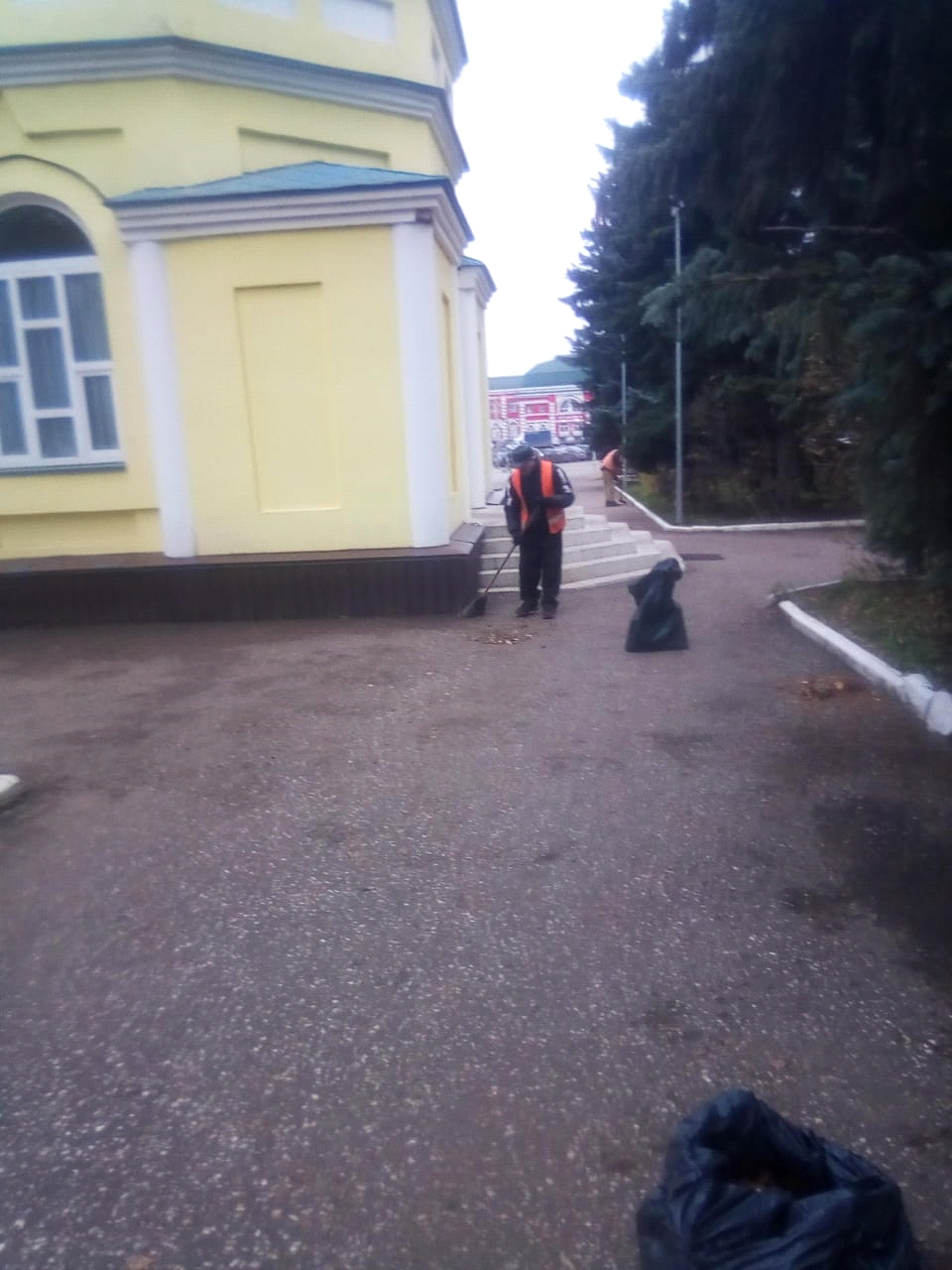 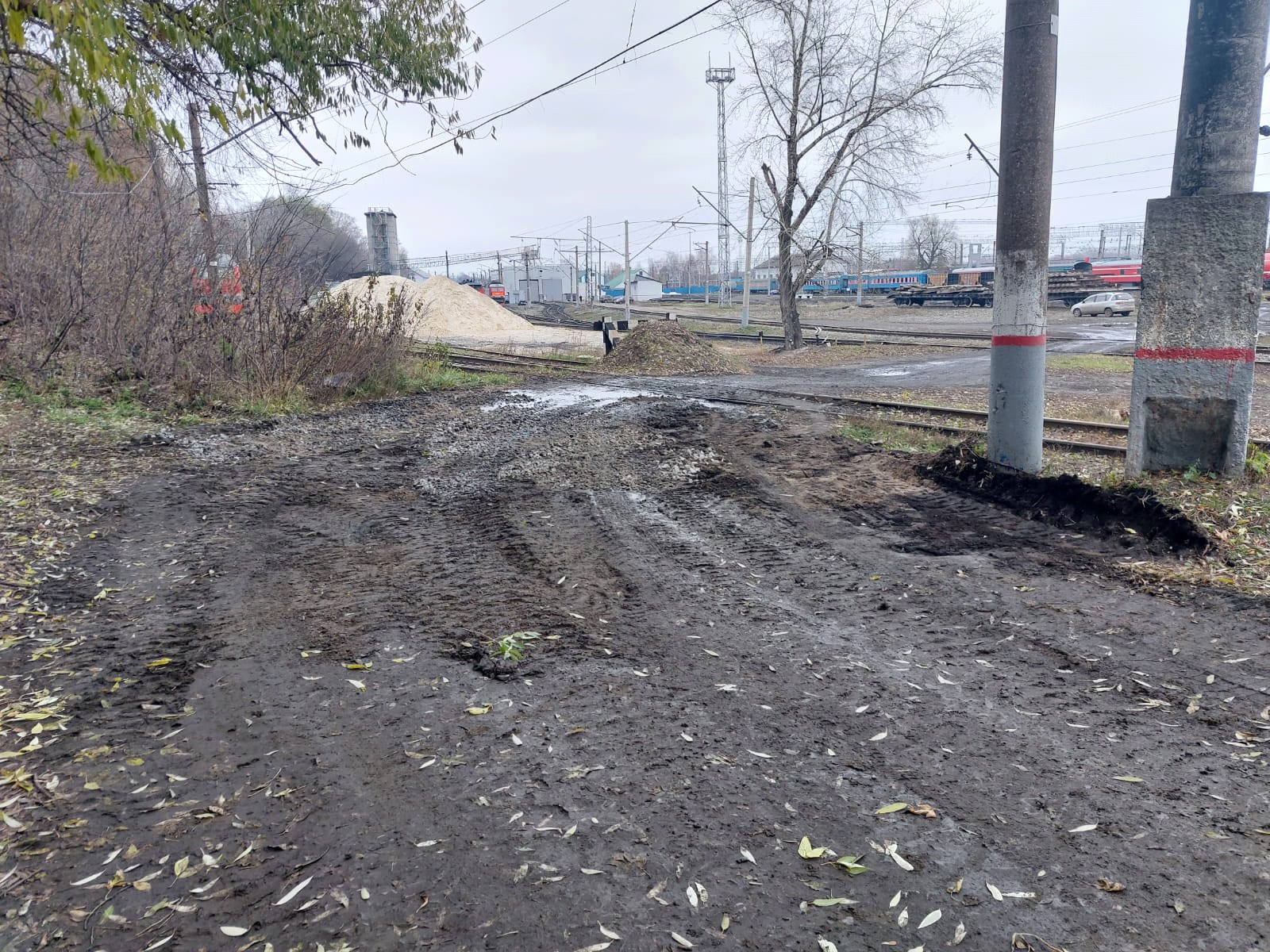 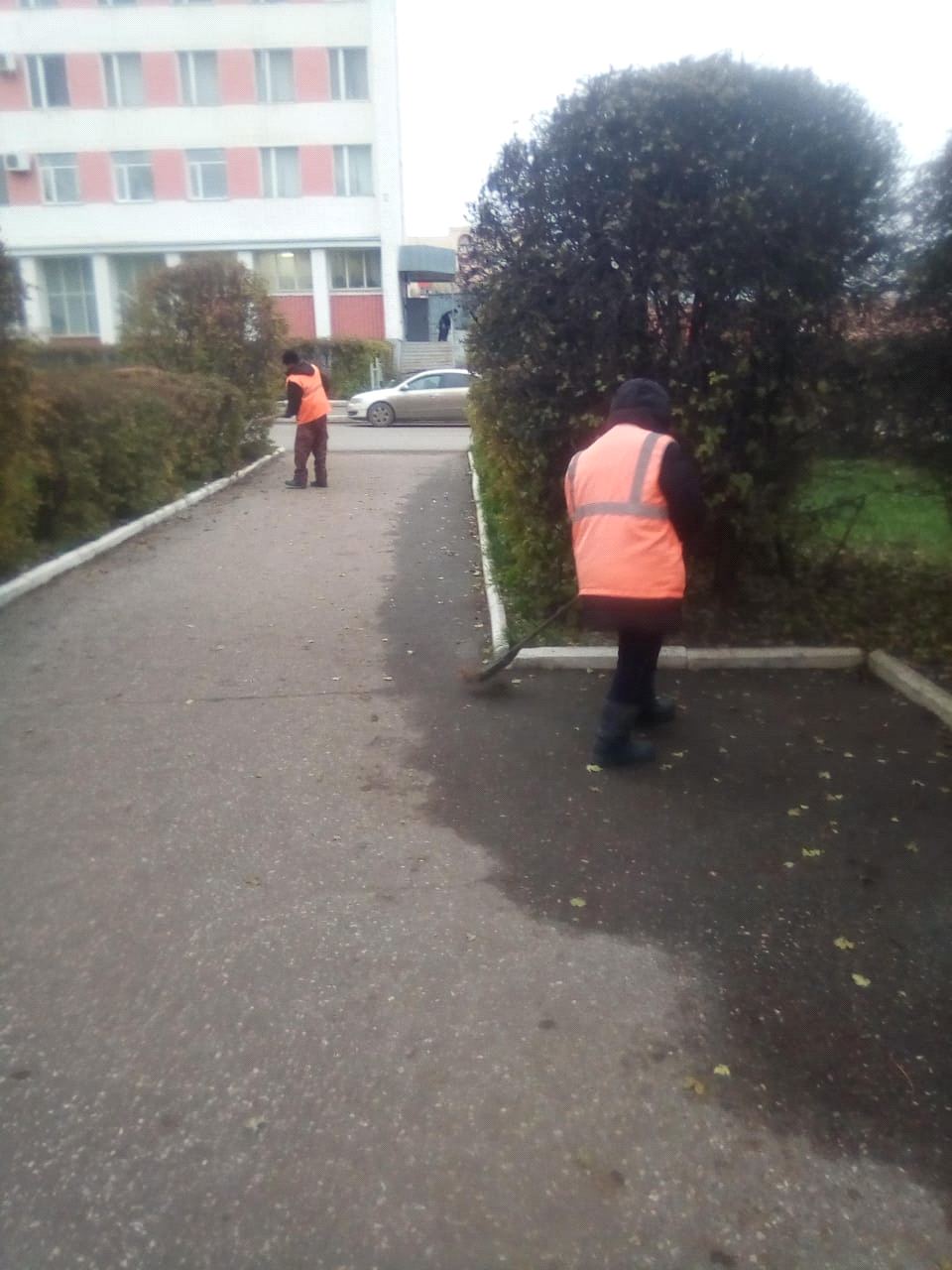 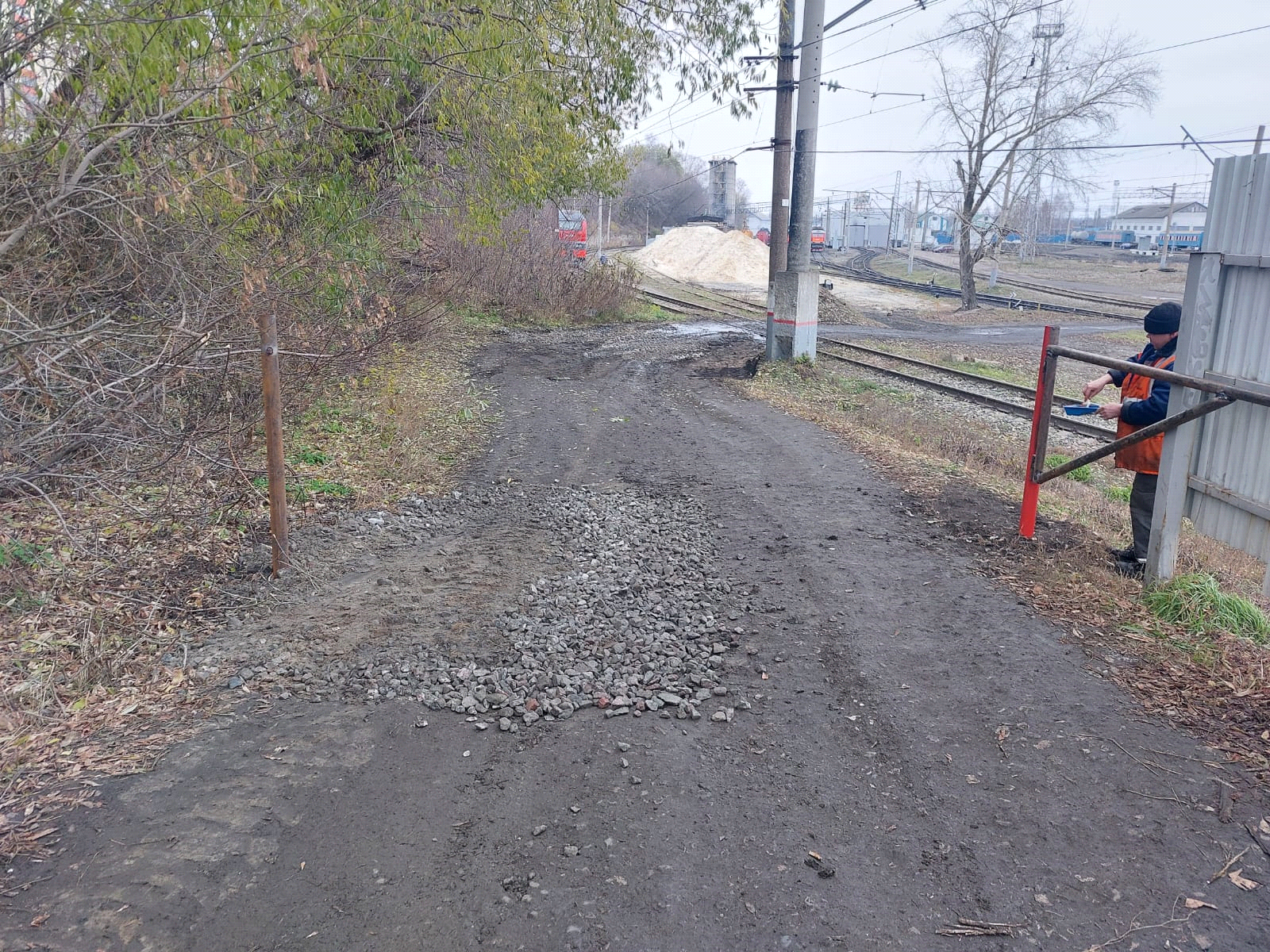 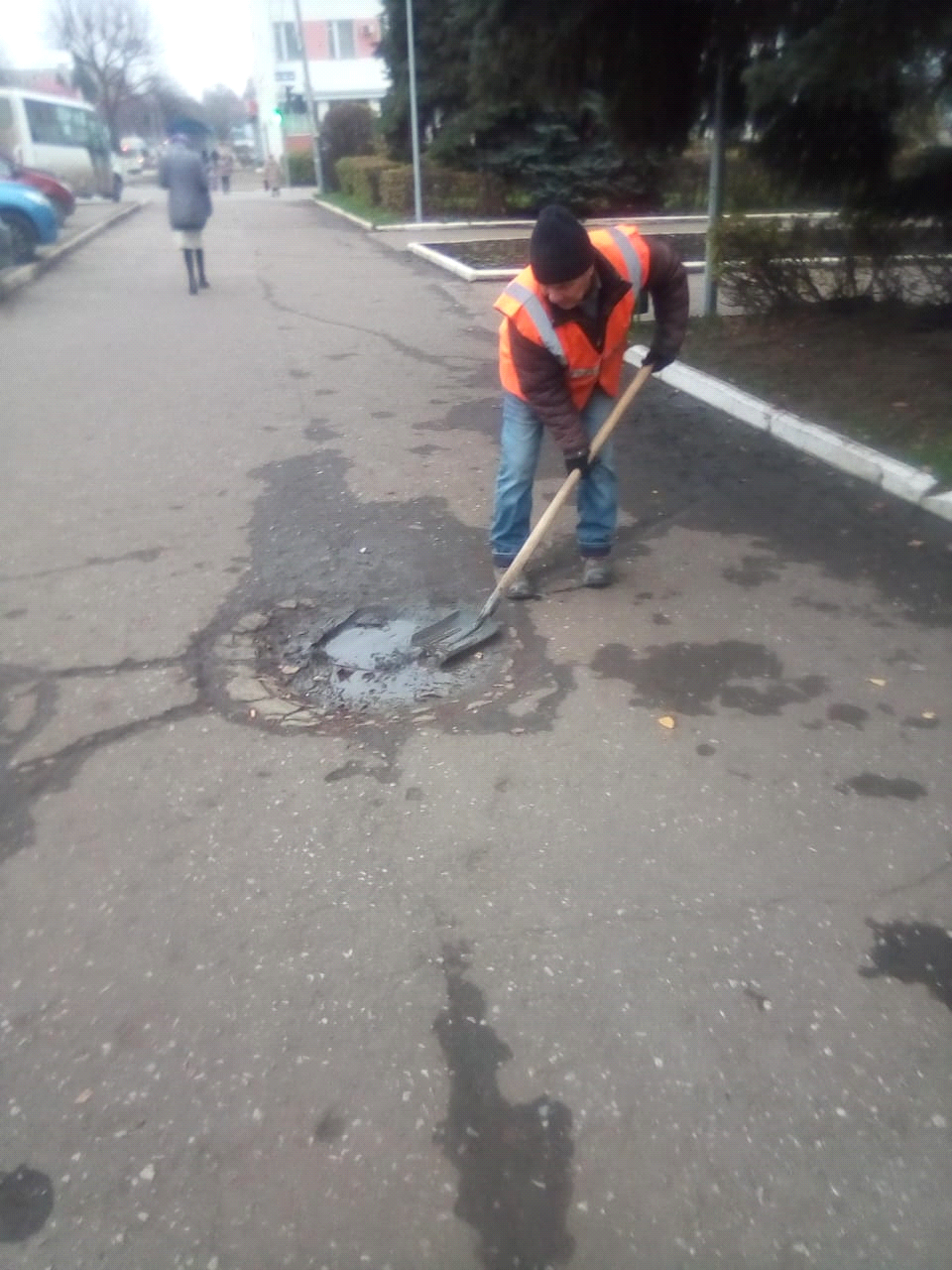 